Primul colocviu științificPERSPECTIVE LINGVISTICE ÎN PREDAREA LIMBILOR STRĂINE ȘI A LIMBAJELOR DE SPECIALITATETimișoara, 8 decembrie 2016Rezumat (în română sau engleză) – maxim 200 de cuvinte:UNIVERSITATEA DE MEDICINĂ ȘI FARMACIE “VICTOR BABEȘ”  TIMIȘOARADISCIPLINA DE LIMBI MODERNE ȘI LIMBA ROMÂNĂP-ţa Eftimie Murgu nr. 2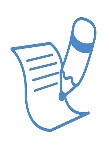 Vă rugăm să expediați formularul completat până în data de 20 noiembrie 2016 pe una din adresele: frinculescu.iulia@umft.ro sau nicosim_adi@yahoo.comFORMULAR DE ÎNSCRIERENume și prenume:Afiliere academică:Titlu didactic:Adresa de contact:Titlul comunicării: